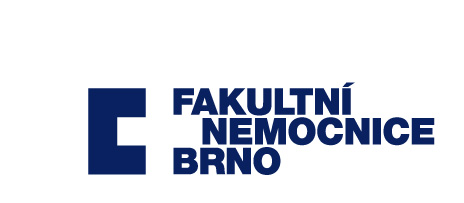 DOHODAo ukončení závazku k obchodnímu zvýhodněníkterou uzavřely níže uvedeného dne, měsíce a roku,níže uvedené smluvní stranyInnova Medical s.r.o.Pražská 499273 61 Velká Dobrá Zastoupena: MUDr. Jiřím Dostálem, jednatelIČO: 28360931DIČ: CZ28360931Společnost je zapsána v obchodním rejstříku vedeném Městským soudem v Praze, oddíl C, vložka 136082, zápis proveden dne 18. 3. 2008dále jen „Innova Medical s.r.o.“aFakultní nemocnice BrnoJihlavská 20625 00 BrnoZastoupena: MUDr. Romanem Krausem, MBA, ředitelemIČO: 65269705DIČ: CZ65269705   FN Brno je státní příspěvková organizace zřízená rozhodnutím Ministerstva zdravotnictví. Nemá zákonnou povinnost zápisu do obchodního rejstříku, je zapsána v živnostenském rejstříku vedeném Živnostenským úřadem města Brna.   dále jen „FN Brno“takto:Předmět dohodyDne 5. 4. 2017 byl mezi Innova Medical s.r.o. na straně jedné a FN Brno na straně druhé uzavřen závazek k obchodnímu zvýhodnění č. B/0772/2017 (dále jen „Závazek“).Smluvní strany dohodly, že kde dni podpisu ukončují závazky se shora uvedené Smlouvy. Dále smluvní strany shodně konstatují, že jsou mezi nimi vypořádány veškeré vztahy vyplývající ze smlouvy, a nebudou vůči sobě mít žádné další nároky. Závěrečná ustanoveníTato dohoda je vyhotovena ve dvou výtiscích, z nichž každý má platnost originálu, přičemž každá smluvní strana obdrží jeden výtisk.Smluvní strany prohlašují, že jim nejsou známy žádné skutečnosti, které by uzavření této dohody vylučovaly a berou na vědomí, že v plném rozsahu nesou veškeré právní důsledky plynoucí z vědomě jimi uvedených nepravdivých údajů. Na důkaz svého souhlasu s obsahem dohody připojují pod ní své podpisy.3. Tato dohoda nabývá platnosti dnem podpisu obou smluvních stran a účinnosti dnem uveřejnění v registru smluv.V ………………… dne…………….	                      		           V Brně dne ------------------------------------------------				------------------------------------------        Innova Medical s.r.o.		                                         Fakultní nemocnice Brno         MUDr. Jiří Dostál                               	                              MUDr. Roman Kraus, MBA                  jednatel                                                                                     ředitel